 Comité  National  Bowling Commission d’Organisation des Compétitions Tél : 05.82.95.78.60CONVOCATIONCHAMPIONNAT DE FRANCE INDIVIDUEL 2020 Le joueur(se) ……………………….………………..est qualifiée pour participer à la phase nationale du Championnat de France Individuel 2020. POULE B : Samedi 11 Septembre 2021 à 14H30 Cette phase nationale se déroulera sur les pistes du bowling de : CRISTAL BOWLING 6 Rue des Pays-Bas  68310 WITTELSHEIM Tél : 03 89 57 83 83 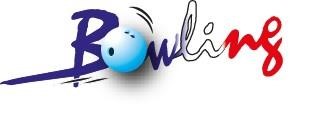 SI VOUS NE POUVEZ ETRE PRESENT A CETTE FINALE MERCI DE BARRER CE DOCUMENT EN AJOUTANT LA MENTION 	« FORFAIT » 	 	DATE :  	SIGNATURE :  A NOUS RETOURNER AVANT LE 22 Août 2021 PAR COURRIEL :  cnb.engagements@ffbsq.org PAR COURRIER : F.F.B.S.Q. –190 rue Isatis – 31670 LABEGE CEDEX -  Nous vous prions d’agréer, Madame, Monsieur, l’expression de nos salutations sportives. 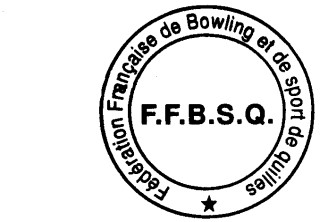 _________________________________________________________________________________________________________________ Fédération Française de Bowling et de Sport de Quilles Maison des sports -190 rue Isatis - 31670 LABEGE Cedex -  05 82 95 78 60 - Courriel – cts@ffbsq.org Club N° Licence Nom et Prénom 